Конспект НОД на тему: «Елочная игрушка - Дед Мороз»(аппликация) в старшей группе.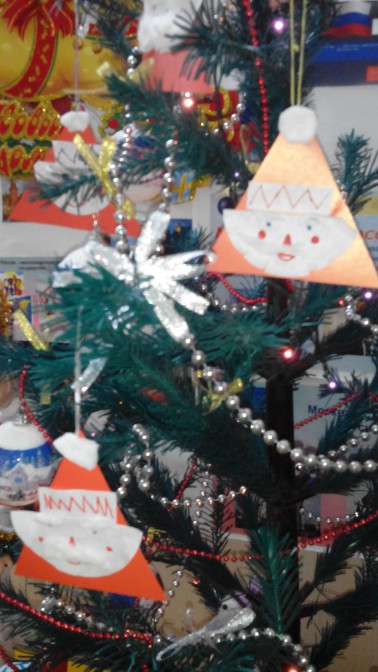 Задачи:Образовательные: формировать умение вырезать детали аппликации из бумаги, сложенной вдвое, по нарисованному контуру (полукруг – лицо Деда Мороза) ; продолжать формировать умение аккуратно вырезать изображение (треугольник, предварительно, нарисовав его, обведя по шаблону; продолжать формировать умение надрезать бумагу на равные полоски (борода) ; продолжать знакомить с выполнением аппликации из разных материалов (вырезать из ватного диска) ; продолжать формировать умение передавать в аппликации образ сказочного персонажа.Развивающие: развивать мелкую моторику, зрительное восприятие, внимание, мышление.Воспитательные: воспитывать аккуратность и эстетический вкус.Оборудование: изображение Деда Мороза, игрушка Дед Мороз, готовая аппликация – образец елочная игрушка Дед Мороз; шаблон – треугольник, красный картон, заготовка полукруг, полоска белой бумаги (прямоугольник, ножницы, клей ПВА, ватный диск, фломастеры – по количеству детей.ХодI. Вводная часть.Орг. момент: Воспитатель обращает внимание детей на картинку с изображением Деда Мороза и одноименную игрушку. Далее проводится беседа о предстоящем празднике и необходимости изготовления подарка для родителей.II. Основная часть.Воспитатель обращает внимание детей на готовую аппликацию – образец, после чего, поэтапно, рассказывает о выполнении предстоящей работы: 1 - на красном картоне нарисовать треугольник, используя шаблон, затем вырезать изображение данной геометрической фигуры; 2 - вырезать из бумаги, сложенной вдвое, по нарисованному контуру полукруг – (лицо Деда Мороза, далее надрезать полукруг (с закругленной стороны) на равные полоски (борода) ; 3 – вырезать из ватного диска небольшой круг (помпон, 2 тонкие короткие полоски (брови, 2 более широкие полоски (усы) ; 4 – собрать все изготовленные детали в задуманный образ, опираясь на образец; 5 – на полукруге (лицо) нарисовать глаза, нос, рот, а также нарисовать ломаную линию на полоске белой бумаги прямоугольной формы; 6 - приклеить все детали на красный треугольник из картона.После разъяснительного рассказа педагога проводится пальчиковая гимнастика.Пальчиковая гимнастика «На елке»Мы на елке веселились (ритмичные хлопки в ладоши,И плясали, и резвились (ритмичные удары кулачками,После добрый Дед Мороз («шагают» по столу средним и указательным пальцами)Нам подарки преподнес (пальцами обеих рук) .Дал большущие пакеты («рисуют» руками большой круг) .В них же — вкусные предметы (ритмичные хлопки в ладоши,Конфеты в бумажках синих (загибают пальчики на руках, начиная с больших,Орешки рядом с ними,Груша, яблоко, одинЗолотистый мандарин.Далее, воспитатель, поэтапно, изготавливает аппликацию вместе с детьми. Таким образом, дети опираются не только на образец, но и показ выполнения данной работы педагогом.После выполнения 3 этапа работы проводится физ. минутка.Физ. минутка «Елка»Горит огнями елочка, под нею тени синие (поднимаем руки вверх,Колючие иголочки, как будто в белом инее (опускаем через стороны, вниз) .Огни на елке яркие повсюду зажигаются (наклоны вправо, влево,Во всех домах, по всей стране ребята улыбаются (ходьба на месте, улыбка!III. Заключительная.- Ребята, что мы делали на занятии? Вам понравилось?- Молодцы! Занятие окончено.По желанию можно украсить, получившимися елочными игрушками, елку.